Welcome toChrist Lutheran Church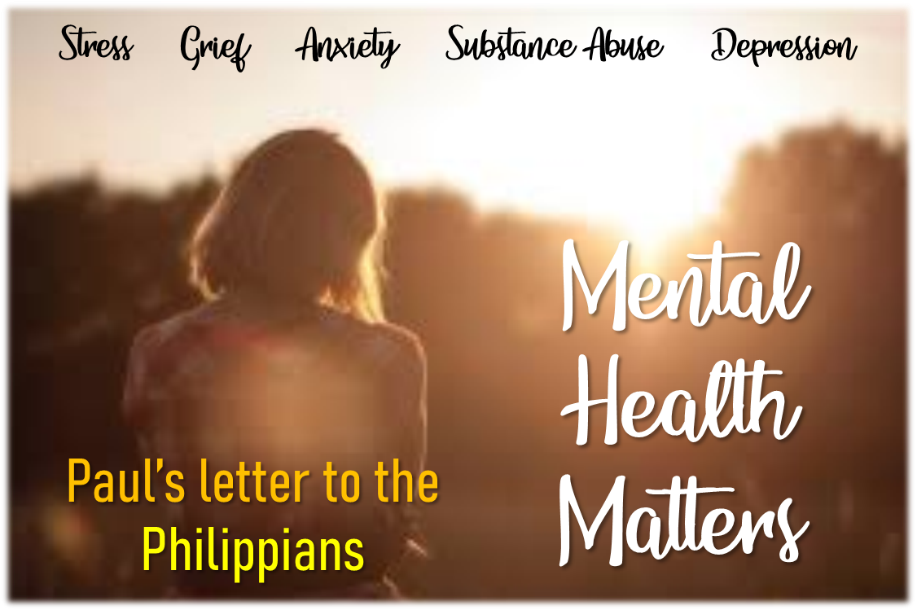 Outdoor Worship ServicePhilippians 1:1-11June 7, 20209:00 amSPECIAL INSTRUCTIONSTo keep everyone safe, especially the most vulnerable among us, please adhere to the following guidelines:Practice strict social distancing. Do not get closer than 6 feet to anyone outside your family. If you plan to sing aloud, try to keep 10-15 feet apart from everyone.Once you find your spot, stay where you are and do not move around. This is important for children too.The playground is closed.Masks are strongly encouraged.  They are available if you would like one.Communion will be brought to you. Further instructions will be given at that time. If you do not want to receive Communion, that is ok.The building is closed except for the bathrooms.  Respect others’ space, boundaries, and feelings out of love.WELCOME AND ANNOUNCEMENTSWelcome to worship, we are glad you are here! Please take a moment to pray for our brothers & sisters in Christ who cannot be with us today.GATHERINGWe gather together as God’s people.INVOCATIONPastor: We begin our worship in the name of the Father, and of the Son, and of the Holy Spirit.All: Amen.Pastor: This is the day that the Lord has made.All: Let us rejoice and be glad in it.		(Psalm 118:24)Pastor: Give thanks to the Lord, for he is good,All: And his steadfast love endures forever.	(Psalm 136:1)MENTAL HEALTH MOMENTPRAYER OF THE DAYPastor: Let us pray. Gracious Lord, thank you that we can worship you and pray for others, no matter where we are and no matter what our circumstances are.  Help each of us to develop a more consistent prayer life and continue to find joy through worshipping you.  In Jesus’ name, we pray,  All: Amen.*OPENING SONG		“Blessed Be Your Name”Blessed be Your nameIn the land that is plentifulWhere Your streams of abundance flowBlessed be Your name Blessed be Your nameWhen I'm found in the desert placeThough I walk through the wildernessBlessed be Your name Ev’ry blessing You pour out I’ll Turn back to praise When the darkness closes in, Lord, still I will sayChorus:Blessed be the name of the Lord Blessed be Your name Blessed be the name of the Lord Blessed be Your glorious name Blessed be Your name When the sun's shining down on me When the world's all as it should be Blessed be Your nameBlessed be Your name On the road marked with sufferingThough there's pain in the offering Blessed be Your name Bridge:You give and take awayYou give and take awayMy heart will choose to say Lord blessed be Your nameCCLI Song # 3798438Beth Redman | Matt Redman© 2002 Thankyou Music (Admin. by Capitol CMG Publishing)For use solely with the SongSelect® Terms of Use. All rights reserved. www.ccli.comCCLI License # 435148THE WORDWe hear God’s Word for our lives & offer response.CHILDREN’S MESSAGE				          Pastor Chadscripture reading	Philippians 1:1-11Paul and Timothy, servants of Christ Jesus, to all the saints in ChristJesus who are in Philippi, with the bishops and deacons: 2 Grace to you and peace from God our Father and the Lord Jesus Christ. 3 I thank my God every time I remember you, 4 constantly praying with joy in every one of my prayers for all of you, 5 because of your sharing in the gospel from the first day until now. 6 I am confident of this, that the one who began a good work among you will bring it to completion by the day of Jesus Christ. 7 It is right for me to think this way about all of you, because you hold me in your heart, for all of you share in God’s grace with me, both in my imprisonment and in the defense and confirmation of the gospel. 8 For God is my witness, how I long for all of you with the compassion of Christ Jesus. 9 And this is my prayer, that your love may overflow more and more with knowledge and full insight 10 to help you to determine what is best, so that in the day of Christ you may be pure and blameless, 11 having produced the harvest of righteousness that comes through Jesus Christ for the glory and praise of God.SERMON		Pastor Chad Langdon*SONG OF THE DAY	“Kyrie Eleison”	  Lord have mercy, Christ have mercy Hear our cry and heal our land Let kindness lead us to repentance Bring us back again For Your name is great and Your heart is grace Kyrie Eleison Over all You reign, You alone can save Kyrie Eleison Lord have mercy Christ have mercy on us nowWho is this God who pardons all our sin So ready to forgive You delight to show Your mercy (repeat) For Your name is great and Your heart is grace Kyrie Eleison Over all You reign, You alone can save Kyrie Eleison (repeat) Lord have mercy, Christ have mercy Lord have mercy, Christ have mercy on us nowCCLI Song # 7071195Chris Tomlin | Jason Ingram | Matt Maher | Matt Redman© 2016 S. D. G. Publishing (Admin. by Capitol CMG Publishing)Said And Done Music (Admin. by Capitol CMG Publishing)sixsteps Music (Admin. by Capitol CMG Publishing)sixsteps Songs (Admin. by Capitol CMG Publishing)Thankyou Music (Admin. by Capitol CMG Publishing)Worship Together Music (Admin. by Capitol CMG Publishing)worshiptogether.com songs (Admin. by Capitol CMG Publishing)Be Essential Songs (Admin. by Essential Music Publishing LLC)Fellow Ships Music (Admin. by Essential Music Publishing LLC)I Am A Pilgrim Songs (Admin. by Essential Music Publishing LLC)So Essential Tunes (Admin. by Essential Music Publishing LLC)For use solely with the SongSelect® Terms of Use. All rights reserved. www.ccli.comCCLI License # 435148*PRAYERS OF INTERCESSIONResponse after each prayerPastor: …Lord, in your mercy,All: Hear our prayer.THE MEAL We receive the Lord’s Supper as nourishment for our lives.*SHARING OF THE PEACEPastor: The peace of the Lord be with you always.All: And also with you.*WORDS OF CONFESSIONPastor: God of all mercy and consolation, come to the help of yourpeople, turning us from our sin to live for you alone.  Give us the power of your Holy Spirit that we may confess our sin, received your forgiveness, and grow into the fullness of Jesus Christ, our Savior and Lord.All: Amen.Pastor: Let us now confess our sins to God in the presence of oneanother.Silence for reflection & confessionPastor: Most merciful God,All: We confess that we are captive to sin and cannot free ourselves. We have sinned against you in thought, word, and deed, by what we have done and by what we have left undone.  We have not loved you with our whole heart.  We have not loved our neighbors as ourselves.  For the sake of your Son, Jesus Christ, have mercy on us.  Forgive us, renew us, and lead us, so that we may delight in your will and walk in your ways, to the glory of your holy name.  Amen.*WORDS OF INSTITUTION		      	Pastor: In the night in which he was betrayed, our Lord Jesus took bread, and gave thanks; broke it, and gave it to his disciples, saying:  Take and eat; this is my body, given for you.  Do this for the remembrance of me.Again, after supper, he took the cup, gave thanks, and gave it for all to drink, saying:  This cup is the new covenant in my blood, shed for you and for all people for the forgiveness of sin.  Do this for the remembrance of me.		    (Mark 14:22-25)*LORD’S PRAYER		     All: Our Father in heaven, 	hallowed be your name. Your kingdom come, your will be done, on earth as in heaven.Give us today our daily bread.Forgive us our sins,	as we forgive those who sin against us.Save us from the time of trial, and deliver us from evil.For the kingdom, the power and the glory are yours,Now and forever.  Amen.                         (Matthew 6:9-14)DISTRIBUTIONInstructions:  Remain where you are.  The elements of Holy Communion will be brought to you.  Receiving the bread: When the pastor comes to your area, extend your arms and cup your hands.  The bread will be dropped into your hands. Gluten-free wafers are available upon request.Receiving the wine: An assistant will bring the (red) wine & (white) grape juice on a tray.  Please touch only the cup that you are taking. After drinking, keep the cup and dispose of it after the service.The Church believes that the full body & blood of Christ are present in    each element, so if you choose to only receive the bread or the wine,      you are still receiving the full benefit of Communion. If you do not wish to receive the Sacrament or brought your own bread    & wine, simply cross your arms when the pastor comes near.*WORDS OF FORGIVENESSPastor: In the mercy of Almighty God, Jesus Christ was given to die for us, and for his sake God forgives you of all your sins.  By grace you have been saved.  In the name of Jesus Christ, your sins are forgiven.  May Almighty God strengthen you with power through the Holy Spirit, that Christ may live in your hearts through faith.All: Thanks be to God!SENDINGBlessed & nourished by God, we are sent into the world to share God’s love with others.*BENEDICTIONPastor: May the Lord bless you and keep you.  May the Lord make hisface shine upon you and be gracious to you.  May the Lord look upon you with favor and grant you peace, in the name of the Father, and of the Son, and of the Holy Spirit.All: Amen.						(Numbers 6:22-27)*SENDING SONG	“All the People Said Amen”	  You are not alone if you are lonely When you feel afraid you're not the only We are all the same in need of mercy To be forgiven and be free It's all you got to lean on But thank God it's all you need Chorus:And all the people said amen 		whoa And all the people said amen Give thanks to the Lord for His love never ends And all the people said amen If you're rich or poor well it don't matter Weak or strong you know love is what we're after We're all broken but we're all in this together God knows we stumble and fall And He so loved the world He sent His son to save us all Bridge:	Blessed are the poor in spirit who are torn apart Blessed are the persecuted and the pure in heart Blessed are the people hungry for another start For theirs is the kingdom the kingdom of GodCCLI Song # 6518275Matt Maher | Paul Moak | Trevor Morgan© 2013 Universal Music - Brentwood Benson Publishing (Admin. by Brentwood-Benson Music Publishing, Inc.)Thankyou Music (Admin. by Capitol CMG Publishing)Valley Of Songs Music (Admin. by Capitol CMG Publishing)Trevor Morgan MusicFor use solely with the SongSelect® Terms of Use. All rights reserved. www.ccli.comCCLI License # 435148*DISMISSALPastor: Go in peace and serve the Lord.All: Thanks be to God!OFFERINGIf you would like to give an offering today, there are 4 ways to do that:Drop your money into the Offering Bucket as you leave.Text GIVE to 833-613-0706 and follow the prompts.Visit our website www.christ-lutheran.org and click the tab: Give Online.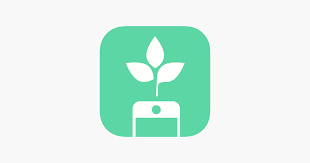 Download the app called “Tithe.ly” and follow the instructions.   Thank you for your continued generosity during these times!Mental Health MattersIn the upcoming weeks, we will be talking about different topics of mental health. Before we can really dive into this, it is important to understand what mental health is, why talking about it is important for our community, and why it is important for you.What is Mental Health?Mental health is a state of well-being that encompasses the emotional, psychological, and social aspects of our lives — it impacts the way you think, feel, and act. If you have a positive mental health, you are able to realize your own potential, work productively, manage the routine stresses of life, have healthy relationships, and make contributions to your community. When your mental health causes significant functional impairment in your day to day life, over a longer period of time, it becomes a mental illness or a mental health disorder. Why is Mental Health important to talk about?Mental health is a critical part of a person’s overall health, yet it is often a hushed topic of discussion — if it’s even discussed at all. The stigma surrounding mental illness is ever present in our society when mental illness is actually quite common and there is treatment to help with recovery. The stigma often prevents people from seeking treatment, which can isolate someone even more and worsen their conditions. Talking about mental health helps improve our community by making it more acceptable for those struggling with mental illness to seek help, learn to cope, and get on the road to recovery.Why is this important for me?Mental health isn’t just about mental illness. With the current state of our world right now — with the pandemic and other events across the country — it has been difficult for many to maintain their own mental health because so many things feel out of our control right now. It is common to feel less productive than you want to be. It is common to feel overwhelmed with information and not know to how to process it. It is common to feel more exhausted at the end of the day. It is common to feel stress, grief, depression, and anxiety. It is common — this is why it is so important to talk about it! Regardless of the severity, you can find healthy ways to cope with the things that are negatively impacting your mental health, including speaking with a mental health professional when you need it. As we continue in the upcoming weeks, we are going to talk more in depth about stress, grief, anxiety, depression, and substance abuse and how each of these affects the different aspects of our lives, how to recognize when you are going from “normal” levels to more severe levels, ways to manage your symptoms, and resources you can use to seek further help.Your mental health matters and you are not alone.~ Lauren McMullin, LSCSW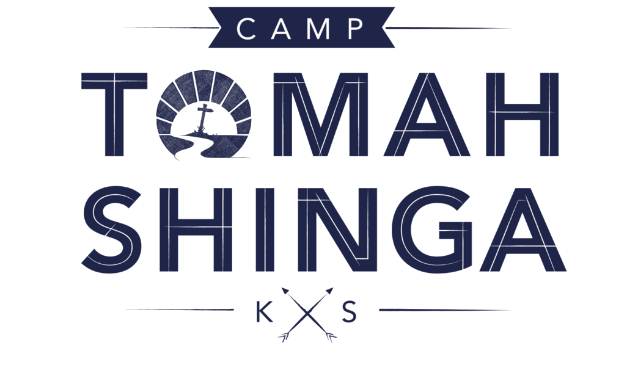 Some News from Camp!Backyard CampingWe know that nothing can replace the friendships, memories, and new adventures that camping at Tomah Shinga brings. But we hope that this summer will fill you up in new ways as we still worship together each morning and evening, take a hike to learn more about God’s creation around us, create something new and so much more! Please subscribe to our YouTube page to make sure you can follow along in the fun. We encourage you to take part in this summer’s activities alongside the family in your household. While you are alongside us, we are so excited to Explore Creation, Build Community, and Grow Faith together. See you in the backyard!Christmas in June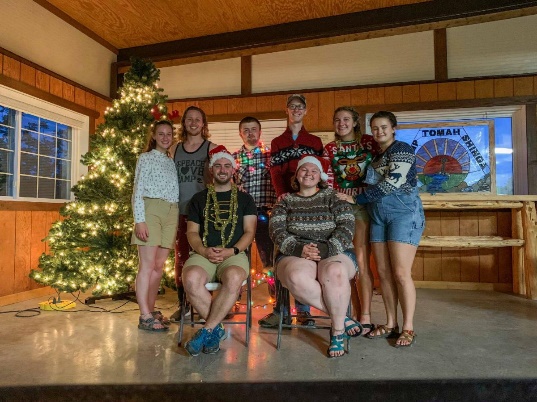 The beginning of June marks the kick off of our Christmas in June celebration. We are gathering during this time of giving to kick off our monthly giving program, Rooted. We have $9,000 in matching funds to get this program going. That means that each dollar you give in June will be matched 100%.The Rooted monthly giving program is a convenient and steadfast way to partner and support Tomah Shinga year-round. With a secure automated recurring transfer from your bank account or credit card or through consistent mail in donations, you can be sure that your gift is helping to maintain and nourish our ministry to its fullest potential. And you won't even have to think twice about it - your gift will be continuous, until you advise us to discontinue, increase or decrease your monthly contribution. Please visit our website for more information on Backyard Camping and Rooted: www.camptomahshinga.com.Jacob Spilker, Executive DirectorJazz Turley, Associate Director